FiSSc:s evenemang för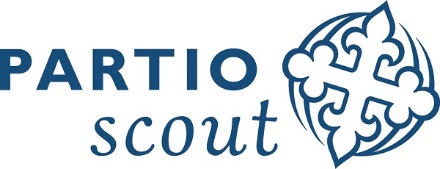 roverscouter och ledare januari-april 2022LEDARSKAPSUTBILDNINGGRUNDUTBILDNING FÖR SCOUTLEDARE 11-13.2 OCH 1-3.4 I NYLANDMålgrupp: Roverscouter och ledare Plats: Västankvarn, Ingå Pris: 90€ (för båda delarna). Du kan ansöka om reseunderstöd.Anmälning senast 15.1. Vad går det ut på? Grundutbildningen för scoutledare är en hörnsten i scoututbildningen. Innehållet i utbildningen är omfattande och tar upp bland annat scoutingens grundsatser, mål och metoder; kårens verksamhet i teori och framförallt i praktiken; ledarskap och utfärdskunskaper.  Utbildningen omfattar de två helheterna "Evenemangsledare" (11-13.2) och "Kårledare" (1-3.4). Helheten "Evenemangsledare" (del 1) fokuserar på olika kunskaper som är nödvändiga för evenemangsledaren - projekthantering, säkerhet och scoutledarskap. Helheten "Kårledare" (del 2) ger dig grundläggande kunskaper i föreningsteknik, insikt i scoutingens värderingar, förståelse för din egen ledarskapsstil och en god kunskap i scoutprogrammets grunder.  I utbildningen ingår dessutom en ledarskapsövning i den egna kåren (som genomförs mellan kurshelgerna) och övningar i första hjälpen. Det rekommenderas att alla deltagare uppdaterar sina kunskaper i första hjälpen, t.ex. genom att delta i en FHj-kurs, innan grundutbildningen.Hur tar jag mig dit och hem? Du tar dig smidigast till Västankvarn med egen skjuts, samåk gärna. Hur sover vi? Vi övernattar inomhus i 2-4 personers rum.Vem håller i trådarna för kursen? FiSSc:s utbildningsgrupp.Vem på kansliet ska jag kontakta om jag har frågor? Utbildningskoordinator Heidi: heidi.afheurlin@scout.fi / 050 430 3243UTBILDNING I NORMKRITISKT LEDARSKAP 19-20.3 i NylandMålgrupp: Roverscouter och äldre ledare (samt explorerscouter med ledaruppdrag).Plats: Stensböle, Borgå eller Scoutstationen, HelsingforsDeltagaravgift: 40€. Du kan ansöka om reseunderstödAnmälning senast 15.1. Vad går det ut på? En introduktionskurs i hur du kan fungera mer inkluderande i ditt ledarskap. För att en organisation ska vara öppen för alla är det viktigt att aktivt jobba för att avlägsna de hinder som finns att komma med och trivas. Att leda normkritiskt i scouterna innebär att ledaren formar sitt eget handlande så att det ger fler möjligheter och mer plats för personer som inte fyller normen. Normer är oskrivna regler om hur vi förväntas vara och bete oss i samhället. De kan vara både synliga och osynliga och kan vara svåra att upptäcka för en person som tillhör den grupp som har mest plats och inflytande, t.ex. i scouterna. Under kursen får du lära dig känna igen olika normer som finns i din kår eller grupp och dessutom lära dig konkreta sätt att leda mer inkluderande. Hur tar jag mig dit? Kursplats ännu oklar, vi tar i beaktande de anmäldas boendeort då beslutet görs. Ifall kursen hålls på Scoutstationen i Helsingfors så kommer du smidigt dit med allmänna fortskaffningsmedel. Ifall utbildningen hålls i Stensböle i Borgå så kommer du dit med egen skjuts eller samåkande med andra deltagare. Hur sover vi: Ifall utbildningen hålls på Scoutstationen ordnas inte övernattning. Ifall kursen hålls i Stensböle så sover vi inomhus i scoutstugan. (Möjlighet att sova utomhus i eget vindskydd eller egen hängmatta finns vid Stensböle.) Vem håller i trådarna för evenemanget? FiSSc:s mångfaldsgrupp och utbildningsgruppVem på kansliet ska jag kontakta om jag har frågor? Utbildningskoordinator Heidi: heidi.afheurlin@scout.fi / 050 430 3243FAMILJESCOUTLEDARUTBILDNING 2.4 I NORRA ÖSTERBOTTENMålgrupp: äldre ledare samt explorer- och roverscouter med familjescoutledaruppdragPlats: samma plats som scoutledarträffenPris: gratisAnmälning senast 15.1.Vad går det ut på? Genast efter scoutledarträffen ordnas en familjescout-ledarutbildning för dem som fungerar som familjescoutledare, har tänkt bli det eller annars funderar på att börja med familjescouting. Utbildningen varar ca 2h.Vem ska jag kontakta om jag har frågor? Kårstödskoordinator Andrea: andrea.hynynen@scout.fi / 050 540 5083UTEKURSERUTEVINTEREXPEDITION 21-25.2 I MuonioMålgrupp: Roverscouter och äldre ledarePlats: Muonio i Lappland (scoutstugan Kåtan fungerar som bas).Pris: 75€.Reseunderstöd utbetalas inteAnmälning senast 15.1Vad går det ut på? UteVinterexpedition är en utekurs där du lär dig hur du klarar dig på en skidvandring. Du får bland annat lära dig mer om att skida med packning i naturen och att orientera, övernatta, göra upp eld, och laga mat i ett snövitt landskap. Du behöver inte vara en hejare på skidor, men ska vara bekväm med tanken att stå på skidor många timmar per dag.Hur tar jag mig dit och hem? Det klarnar då vi vet hur många vi blir och varifrån deltagarna är. Hur sover vi? Vi sover utomhus i vindskydd/tältkåta.Vem håller i trådarna för kursen? FiSSc:s utegrupp.Vem på kansliet ska jag kontakta om jag har frågor? programkoordinator Gunilla: gunilla.edelmann@scout.fi / 050 540 5081FÖRSTA HJÄLPEN-KURSERHeSS: Första hjälpen 1 
29-30.1 i HelsingforsMålgrupp: Spejarscouter (minst 12 år) och äldre Plats: HelsingforsPris: 40 € för medlemmar i HeSS-kårer / 50 € för övriga (intyget ingår), reseunderstöd utbetalas inteAnmälning senast 9.1. Vad går det ut på? I en nödsituation kan det vara fråga om minuter – kan du hjälpa? På Första hjälpen 1 lär du dig grunderna i förstahjälpen och nödförstahjälp. Utbildningen består av föreläsningar och praktiska övningar och är 16h lång. Efter avklarad utbildning får du ett intyg som är i kraft i 3 år. Kursen arrangeras av Helsingfors Svenska Scouter (HeSS), men också andra kårers scouter är välkomna.Vem håller i trådarna för kursen? HeSSVem på kansliet ska jag kontakta om jag har frågor? HeSS verksamhetsledare Eva: eva.bjorkestam@hess.fi / 0400 34 7641HeSS: Första hjälpen 1 4.4, 6.4, 11.4 och 13.4 i HelsingforsMålgrupp: Spejarscouter (minst 12 år) och äldre Plats: Scoutstationen, HelsingforsPris: 40 € för medlemmar i HeSS-kårer / 50 € för övriga (intyget ingår), reseunderstöd utbetalas inteAnmälning senast 6.3. Vad går det ut på? I en nödsituation kan det vara fråga om minuter – kan du hjälpa? På Första hjälpen 1 lär du dig grunderna i förstahjälpen och nödförstahjälp. Utbildningen består av föreläsningar och praktiska övningar och är 16h lång. Efter avklarad utbildning får du ett intyg som är i kraft i 3 år. Kursen arrangeras av Helsingfors Svenska Scouter (HeSS), men också andra kårers scouter är välkomna.Vem håller i trådarna för kursen? HeSSVem på kansliet ska jag kontakta om jag har frågor? HeSS verksamhetsledare Eva: eva.bjorkestam@hess.fi / 0400 34 7641HESS: FÖRSTA HJÄLPEN UPPDATERING 10.2 i HelsingforsMålgrupp: Scouter och ledare som har ett giltigt intyg från en första hjälpen 1 eller 2.Plats: Scoutstationen, HelsingforsPris: 20 € (reseunderstöd utbetalas inte)Anmälning senast 15.1.Vad går det ut på? I en nödsituation kan det vara fråga om minuter – kan du hjälpa? På Första hjälpen 1 lär du dig grunderna i förstahjälpen och nödförstahjälp. Utbildningen består av föreläsningar och praktiska övningar och är 16h lång. Efter avklarad utbildning får du ett intyg som är i kraft i 3 år. Kursen arrangeras av Helsingfors Svenska Scouter (HeSS), men också andra kårers scouter är välkomna.Vem håller i trådarna för kursen? HeSSVem på kansliet ska jag kontakta om jag har frågor? HeSS verksamhetsledare Eva Björkestam: eva.bjorkestam@hess.fi / 0400 34 7641SJÖKURSER OCH -TALKONBÅTFÖRARKURS 11-13.3 I VasaMålgrupp: Explorerscouter och äldrePlats: Kronvik lägergård, VasaPris: 40 € (Deltagare kan ansöka om reseunderstöd)Anmälning senast 15.1.Vad går det ut på? En kurs för dig som tycker om att segla och strävar efter att en dag få skeppa kårens båt. Kursen och avlagd kursexamen krävs för att du ska få ha ett övningscertifikat. Kursen är indelad i en teoridel som ordnas som en veckoslutskurs och en praktikdel som arrangeras av kåren. Teoridelen genomförs före praktikdelen.  Hur tar jag mig dit? Till Vasa kan du ta dig med buss eller tåg från andra delar av landet. Från Vasa ut till Kronvik ordnas antingen busstransport eller samåkning, beroende på behov.Hur sover vi: Vi sover inomhus i sängar i lägergårdens övernattningsstugor.Vem håller i trådarna för evenemanget? FiSSc:s sjörådVem på kansliet ska jag kontakta om jag har frågor? Programkoordinator Gunilla Edelmann: gunilla.edelmann@scout.fi / 050 540 5081NAVIGATORTALKON 9.4, 10.4, 7.5, 14.5 OCH 15.5 I HelsingforsMålgrupp: Explorerscouter och äldrePlats: Sveaborg, HelsingforsPris: gratis (Deltagarnas resor ersätts)Anmälning senast ca en vecka före talkodagen.Vad går det ut på? Navigatortalko är ett evenemang för dig som vill öka dina kunskaper i båtvård och är intresserad av att lära känna andra sjöintresserade scouter. Under ett talko vistas du vid s/y Navigator, utför båtunderhåll av alla de slag och lär dig om arbetet innan en sjösättning. Vi rekommenderar att du deltar i ett talko om du planerar att delta i en seglats med s/y Navigator under sommaren 2022 (som deltagare, vice skeppar eller skeppare).Hur tar jag mig dit? Du kan ta dig ända fram med allmänna kommunikationsmedel.Hur sover vi? Övernattning ingår inte i talkot, utan du deltar ena eller båda dagarna men sover hemma eller nån annanstans. Meddela i samband med anmälningen ifall du behöver hjälp med att hitta inkvartering!Vem håller i trådarna för evenemanget? FiSSc:s sjörådVem på kansliet ska jag kontakta om jag har frågor? Programkoordinator Gunilla Edelmann: gunilla.edelmann@scout.fi / 050 540 5081LEDARTRÄFFAR OCH MÖTENSCOUTLEDARTRÄFF 8.1 på ÅlandMålgrupp: Roverscouter och äldre ledare, samt explorerscouter som har ledaruppdrag i kårenPlats: Åland, exakt plats klarnar senarePris: gratis (reseunderstöd utbetalas inte)Anmälning senast 3.1.Vad går det ut på? Snack om det som är aktuellt i kårerna och FiSSc, utbyte av åsikter och tankar samt trevligt sällskap! Vi diskuterar, funderar, informerar och planerar tillsammans. Kom med så vet du vad som händer, när och varför! Här får du viktig information, stöd och samarbetsmöjligheter som direkt påverkar dig och din kår.Vem håller i trådarna för träffen? FiSSc:s kårstödskoordinator och kårstödsgrupp.Vem ska jag kontakta om jag har frågor? Kårstödskoordinator Andrea Hynynen: andrea.hynynen@scout.fi / 050 540 5083SCOUTLEDARTRÄFFAR 
2.4 i Norra Österbotten 3.4 i Södra Österbotten 7.4 i Helsingfors9.4 i ÅboMålgrupp: Roverscouter och äldre ledare, samt explorerscouter som har ledaruppdrag i kårenPlats: 2.4 Norra Österbotten (Jakobstadstrakten), exakt plats klarnar senare3.4 Södra Österbotten (Vasatrakten), exakt plats klarnar senare 7.4 Helsingfors, exakt plats klarnar senare. Obs! torsdag kväll9.4 Åbo, exakt plats klarnar senarePris: gratis (reseunderstöd utbetalas inte)Anmälning senast 27.3 (Österbotten) / 3.4 (Helsingfors & Åbo) Vad går det ut på? Snack om det som är aktuellt i kårerna och FiSSc, utbyte av åsikter och tankar samt trevligt sällskap! Vi diskuterar, funderar, informerar och planerar tillsammans. Kom med så vet du vad som händer, när och varför! Här får du viktig information, stöd och samarbetsmöjligheter som direkt påverkar dig och din kår.Vem håller i trådarna för träffen? FiSSc:s kårstödskoordinator och kårstödsgrupp.Vem ska jag kontakta om jag har frågor? Kårstödskoordinator Andrea Hynynen: andrea.hynynen@scout.fi / 050 540 5083CHEFSTRÄFF 8.2 OnlineMålgrupp: Kårchefer, programchefer, uppdragschefer och vice kårchefer, samt blivande chefer Plats: online, Microsoft TeamsPris: gratisAnmälning senast 15.1. Vad går det ut på? Din chans att träffa andra med samma uppdrag, få tips och dela med dig av dina erfarenheter.Mer mer info publiceras i händelsekalendern.Vem håller i trådarna för träffen? FiSSc:s kårstödsgrupp.Vem ska jag kontakta om jag har frågor? Kårstödskoordinator Andrea: andrea.hynynen@scout.fi / 050 540 5083FISSC:S VÅRMÖTE 19.3 I HELSINGFORSMålgrupp: Kårernas representanter, roverscouter och ledare.Deltagaravgift: 0€Finlands Svenska Scouters, Finlands Svenska Flickscoutförbunds och Finlands Svenska Scoutförbunds stadgeenliga vårmöten där föregående års verksamhetsberättelse och bokslut fastställs av medlemskårernas representanter. Vårmötet är gemensamt för alla tre förbund.ÖVRIGTLägerorganisationsutbildning, onlineMålgrupp: Explorerscouter och äldrePlats: onlinePris: 15 €  Vad går det ut på? Vill du eller känner du någon som skulle vilja lära sig att dra ihop ett lite större scoutevenemang? Eller kanske var det fullt kaos inför kårens senaste förläggning? Vill du ordna läger med kompisarna från grannkåren men ni vet inte hur ni ska göra? Nu ordnar FiSSc för första gången en kurs i lägerorganisation. Det kan lika gärna handla om förläggningar, vandringar eller andra evenemang som har lite fler deltagare, samarbetspartners eller invecklade arrangemang än en veckoslutsutfärd. På kursen får du stöd och tips för bl.a. projektledning, ekonomi, tidtabeller, säkerhet, infra och juridiska frågor. Kursen är helt digital och drar igång med en kickoff i november. Kursen är planerad för att kunna stödja planeringen av ett evenemang som ordnas under år 2022. Kursen består av moduler under vintern och våren 2021-22 med olika teman, och du kan välja om du deltar i alla eller i dem som intresserar just dig.Vem håller i trådarna? Programgruppen, utbildningen leds av Malin Henriksson och Maja Löfgren.Vem ska jag kontakta om jag har frågor? Programkoordinator Gunilla: gunilla.edelmann@scout.fi / 050 540 5081Lägerorganisationsutbildningen har kört igång redan, men det går att hoppa på den också i ett senare skede. Kolla händelsekalendern på scout.fi för mer infoVÅRSEMI 22-23.1 i ÅboMålgrupp: FiSSc:s förtroendevalda och anställdaPlats: Oriniemen partiomaja, Åbo (Hirvensalo)Pris: GratisAnmälan öppnar i december, anmälan senast 15.1.Vad går det ut på? Vårsemi riktar sig till FiSSc:s förtroendevalda, alltså alla som har ett uppdrag i förbundet, vare sig det är ditt första eller femte uppdrag. Under vårsemi kickar vi igång året med inspiration, diskussion och planering. Du får en introduktion till ditt uppdrag och möjligheten att träffa alla andra förtroendevalda.Vem ska jag kontakta om jag har frågor? Ledarkoordinator Emilia: emilia.blomqvist@scout.fi / 050 540 5067.FS-UTBILDNINGARUtbildningsinstruktörsutbildning (på finska) 25-27.3, 25.4 och 13-15.5Målgrupp: Ledare som har gått Treklöver-Gilwell-utbildningenAnmälning senast 6.3.Vad går det ut på? Utbildningen ger omfattande kunskaper i att fungera som utbildningsinstruktör eller inneha andra centrala roller inom utbildningsfältet.
Mer info i FS händelsekalender på www.partio.fi.WEBBKURSERGuide för lägerreseledarenGuiden för reseladare är till för dig som vill upptäcka världen tillsammans med din kår. Vad allt behöver du ta i beaktande då du arrangerar en lägerresa? Detta är kanske snarare en handbok än en kurs, men väldigt bra för blivande reseledare att gå igenom innan projektet kör igång. Guiden hittas på moodle.partio.fi under FS utbildningar (logga in med ditt ScoutID).Tryggt tillsammansWebbkursen Tryggt tillsammans riktar sig till grupp- och kårledare. Kursen är obligatorisk för alla kårens gruppledare och övriga myndiga ledare. Syftet med webbkursen är att ge ledarna inblick i materialet i Tryggt tillsammans-anvisningen och kunskap om hur barn och ungas välbefinnande kan tryggas. Kursen belyser också vilka åtgärder kåren kan vidta vid eventuella fall av kränkande behandling. Tryggt tillsammans utbildningen görs på moodle.partio.fi under FS utbildningar. (Logga in med ditt ScoutID.)Välkommen till scoutingVälkommen till scouting webbutbildningen riktar sig till nya vuxna som gått med i scouterna och till föräldrar som är intresserade av sitt barns scout-hobby. Utbildningen består av helheter där man bekantar sig med vad scouting är, hur man verkar inom scouterna, hur man beaktar säkerhets-aspekter och hurdant scoutprogrammet är.Du kan göra utbildningen på moodle.partio.fi (under FS utbildningar) genom att logga in med ditt ScoutID. Det tar 1,5-2 h att göra alla uppgifter.KOM MED I STABENAtt vara med i en stab är ofta lika utvecklande och roligt som att delta i en kurs eller ett evenemang. Kolla in följande kurser och evenemang som söker stabsmedlemmar:
- I stort sett alla kurser och evenemang som redan nämnts tidigare i detta blad- Gruppledarutbildningar för explorerscouter 29-30.1 i Esbo- Spejardagarna 5-6.3 i Helsingfors- FiSScExplosionen 26-27.3 i sydvästra FinlandMer information om uppdragen hittar du i uppdragsbörsen på scout.fiHeSS- OCH ÅSD-EVENEMANGKom ihåg att kolla in också Helsingfors Svenska Scouters och Ålands Scoutdistrikts evenemang, kurser och tävlingar. HeSS händelser hittar du på hess.fi; ÅSD:s evenemang får du info om av ÅSD.HÅLL ÖGONEN PÅKurser och evenemang med anmälning senare under våren:
- Första hjälpen uppdateringskväll i Österbotten, datum ej fastställt
- Psykiska första hjälpen i Österbotten, datum ej fastställt
- Sekondkurs två-tre vardagskvällar första veckan i maj, online. Sista anmälningsdag 15.4.
- Motorkurs två vardagskvällar i maj i huvudstadsregionen. Sista anmälningsdag 15.4. 
- Roversmäll 14-15.5 i Vasa. Sista anmälningsdag 15.4.
- Sommarens seglatser med s/y Navigator. Sista anmälningsdag 15.4.
FiSSc:s utbildningar och evenemang arrangeras i samråd med SFV:s studiecentral.